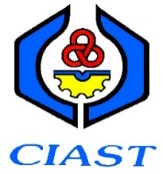 SENARAI INDUK DOKUMEN KUALITIBK-S03-01BILNOMBOR DOKUMENTAJUKBIL. KELUARANTARIKH KUATKUASABIL. MUKA SURAT1MANUAL KUALITI325/09/20172PK-CIAST-T01Perancangan Latihan Kursus Modular325/09/20173PK-CIAST-T02Pengurusan Peserta Kursus Modular325/09/20174PK-CIAST-T03Reka Bentuk Kajian Semula Kursus Modular325/09/20175PK-CIAST-T04Pengurusan Peserta Kursus Customised325/09/20176PK-CIAST-T05Permohonan Pusat Bertauliah (PB) dan Pendaftaran SKM/PC325/09/20177PK-CIAST-T06325/09/20178PK-CIAST-T07Penilaian Keberkesanan Kursus325/09/20179PK-CIAST-T08Pengurusan Persijilan Kursus Modular dan Customised325/09/201710PK-CIAST-P01Kajian Semula Pengurusan325/09/201711PK-CIAST-P02Pengurusan Aduan Pelanggan325/09/201712PK-CIAST-P03Pengurusan Penyampaian Kursus325/09/201713PK-CIAST-P04Pengurusan Audit Kualiti Dalaman325/09/201714PK-CIAST-P05325/09/201715PK-CIAST-P06Kawalan Ke atas Penyampaian Perkhidmatan Yang Tidak Memenuhi Spesifikasi Ditetapkan325/09/201717PK-CIAST-S01Pengurusan Perolehan325/09/201716PK-CIAST-S02Pengurusan Penyelenggaraan325/09/201717PK-CIAST-S03Kawalan Dokumen325/09/201718PK-CIAST-S04325/09/201719PK-CIAST-S05325/09/201720PK-CIAST-S06Pengurusan Perpustakaan325/09/2017